Mathematics Academic VocabularyMathematics Academic VocabularyMathematics Academic VocabularyMathematics Academic VocabularyMathematics Academic VocabularyMathematics Academic VocabularyNumber, operation, and quantitative reasoningNumber, operation, and quantitative reasoningPatterns, relationships, and algebraic thinkingPatterns, relationships, and algebraic thinkingGeometry and spatial reasoningGeometry and spatial reasoningadditionalgorithmapproximatecalculatorcommon denominatorcommon factorcomparecompatibledecimaldenominatordensitydigitdividenddivisiondivisorequivalentexponentfractiongeneratehundredthsidentifyimproper fractionintegerjustifymixed numbermodels/modelmultiplemultiplicationnon-negative numbernumber/ numericalobjectoperationorderorder of operationspercentplace valuepriceprime factorproblemquantitative reasoningquantityrateratiorational numberreasonableness/ reasonableremainderrepresentroundsimplifysituationsolvespeedsquaresquare numbersquare rootsubtractiontenthsthousandthswhole numberwritealgebraareaarithmeticchartscomposite numberconcreteconstantconversiondescribeequationfactor pairsformulaformulategraphic organizerslinearlistsprime numberproportionalrate of changerectangular prismrelate/relatedrelationshipscalingsequencesymboltablealgebraareaarithmeticchartscomposite numberconcreteconstantconversiondescribeequationfactor pairsformulaformulategraphic organizerslinearlistsprime numberproportionalrate of changerectangular prismrelate/relatedrelationshipscalingsequencesymboltableangleattributeaxiscirclecircumferenceclassifycomplementary/ supplementaryconecongruentcoordinatecoordinate gridcoordinate planecylinderdiameteressentialfiguregeometricgeometrygraphgridhorizontallocatenetordered pairpairparallelperpendicularpointspolygonprismpyramidquadrantquadrilateralradiusreflectionresultrotationsidesimilaritysketchspatial reasoningsurface areathree-dimensionaltransformationtranslationtriangulartwo-dimensionalverticalMeasurementMeasurementProbability and statisticsProbability and statisticsUnderlying processes and mathematical toolsUnderlying processes and mathematical toolsapplicationcapacitycircumferenceCelsiusconnectelapsed timeestimateFahrenheitlengthmeasureBOLD high-frequency word in the TEKSmeasurementmetricperformperimetershapesystem of measurementtemperaturetimeunitvolumeweightbar graphcollectcomplementcomposite experimentsconstructdatadiagramdisplayexperiment/ experimentalgraphsindependentinterpretingline graphline plotmeanmedianmodenumber pairorganizepredictionpresentprobabilityrangesample spacestatisticsstem and leaf plottree diagramVenn diagramanswerapplycheckingcommunicateconclusionconjecturedevelopevaluateexample/ nonexampleexplaingeneralizationincorporatelogical reasoningmanipulativemathematicalnumber senseobservationpatternproblem-solvingprocesspropertiesselectsolutionstrategytechnologytoolvalidateverifyNumber, operation, and quantitative reasoningNumber, operation, and quantitative reasoningNumber, operation, and quantitative reasoningNumber, operation, and quantitative reasoningNumber, operation, and quantitative reasoningNumber, operation, and quantitative reasoning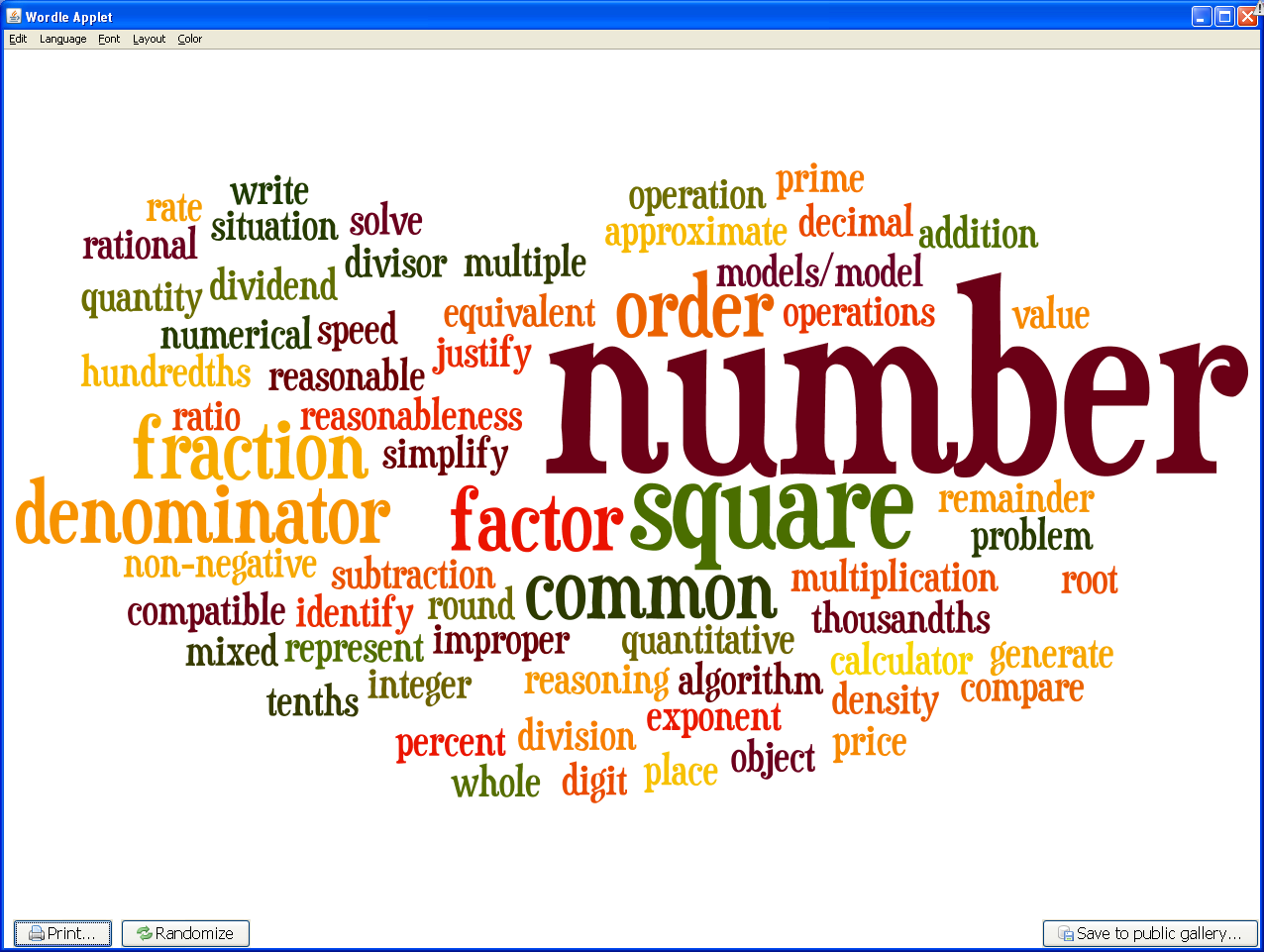 Patterns, relationships, and algebraic thinkingPatterns, relationships, and algebraic thinkingPatterns, relationships, and algebraic thinkingPatterns, relationships, and algebraic thinkingPatterns, relationships, and algebraic thinkingPatterns, relationships, and algebraic thinkingPatterns, relationships, and algebraic thinkingPatterns, relationships, and algebraic thinking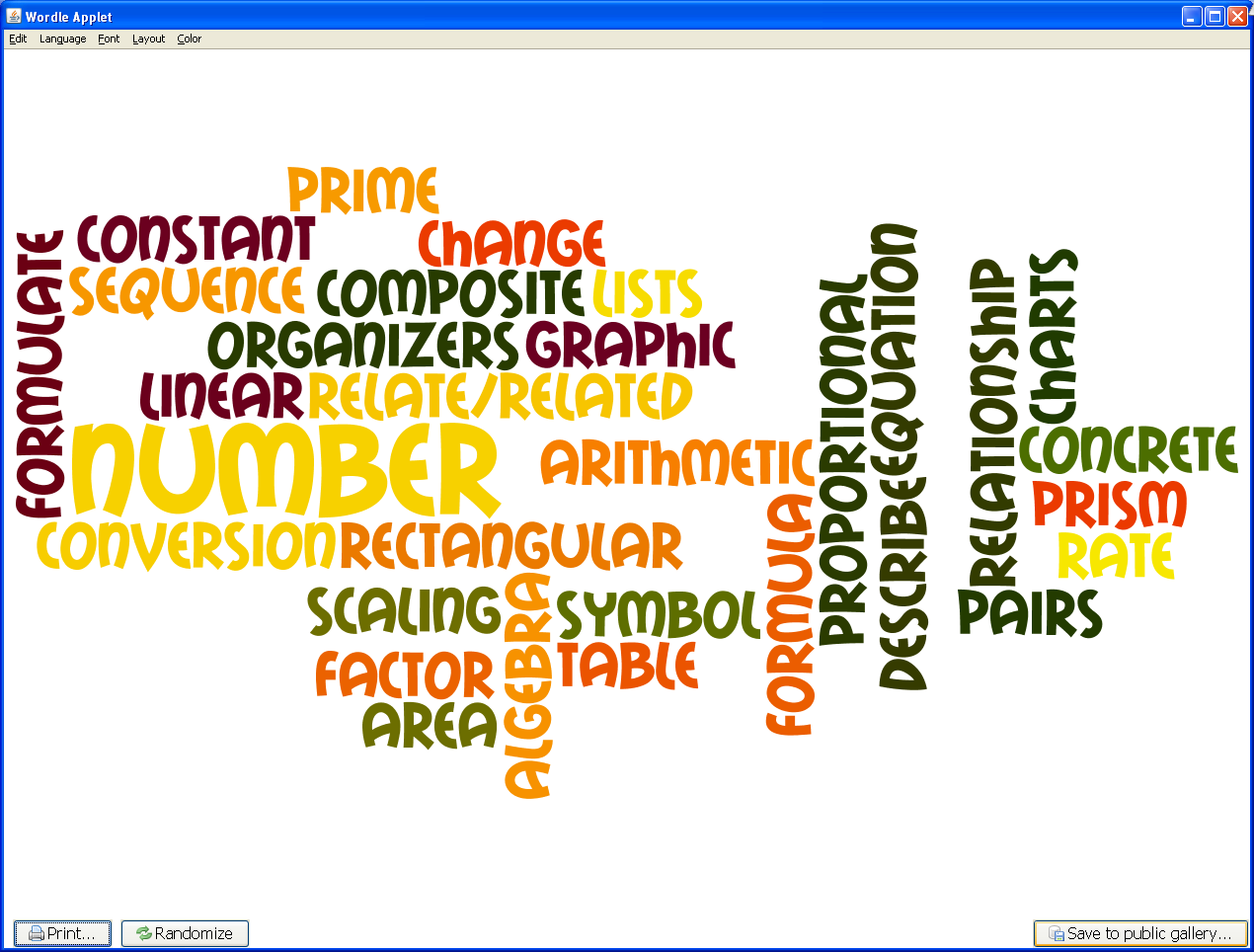 Geometry and spatial reasoningGeometry and spatial reasoningGeometry and spatial reasoningGeometry and spatial reasoningGeometry and spatial reasoningGeometry and spatial reasoningGeometry and spatial reasoningGeometry and spatial reasoning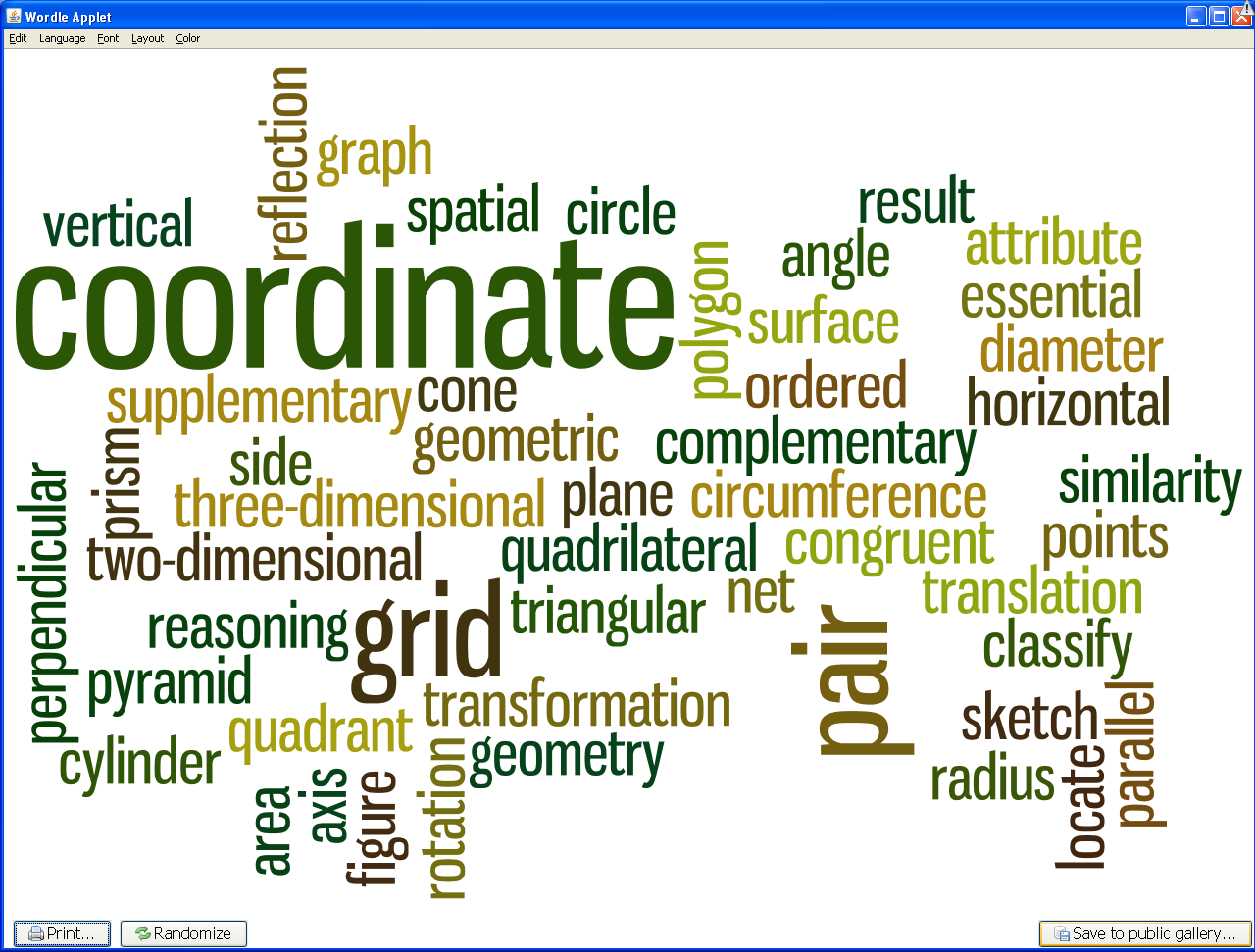 MeasurementMeasurementMeasurementMeasurementMeasurementMeasurementMeasurementMeasurement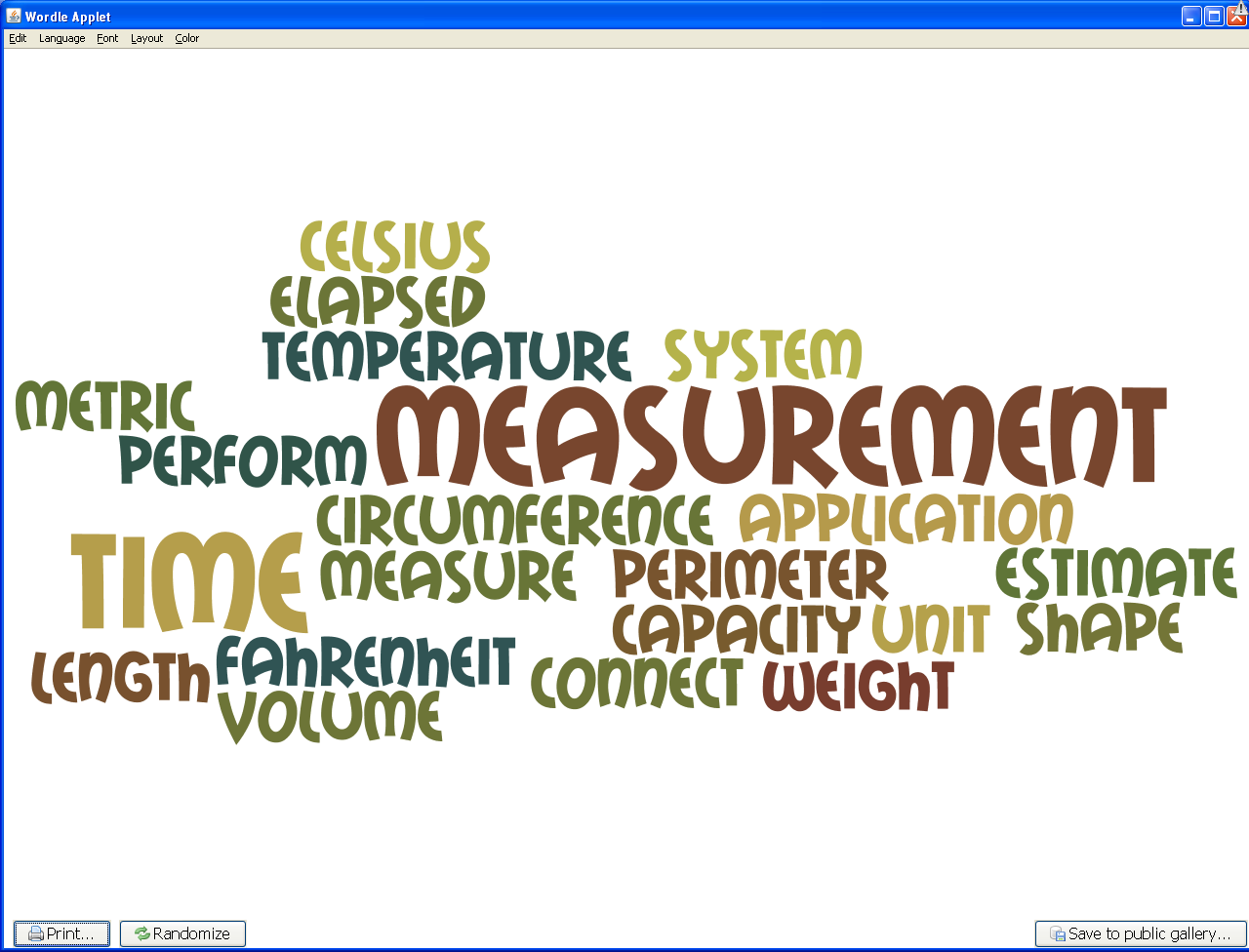 Probability and statisticsProbability and statisticsProbability and statisticsProbability and statisticsProbability and statisticsProbability and statisticsProbability and statisticsProbability and statistics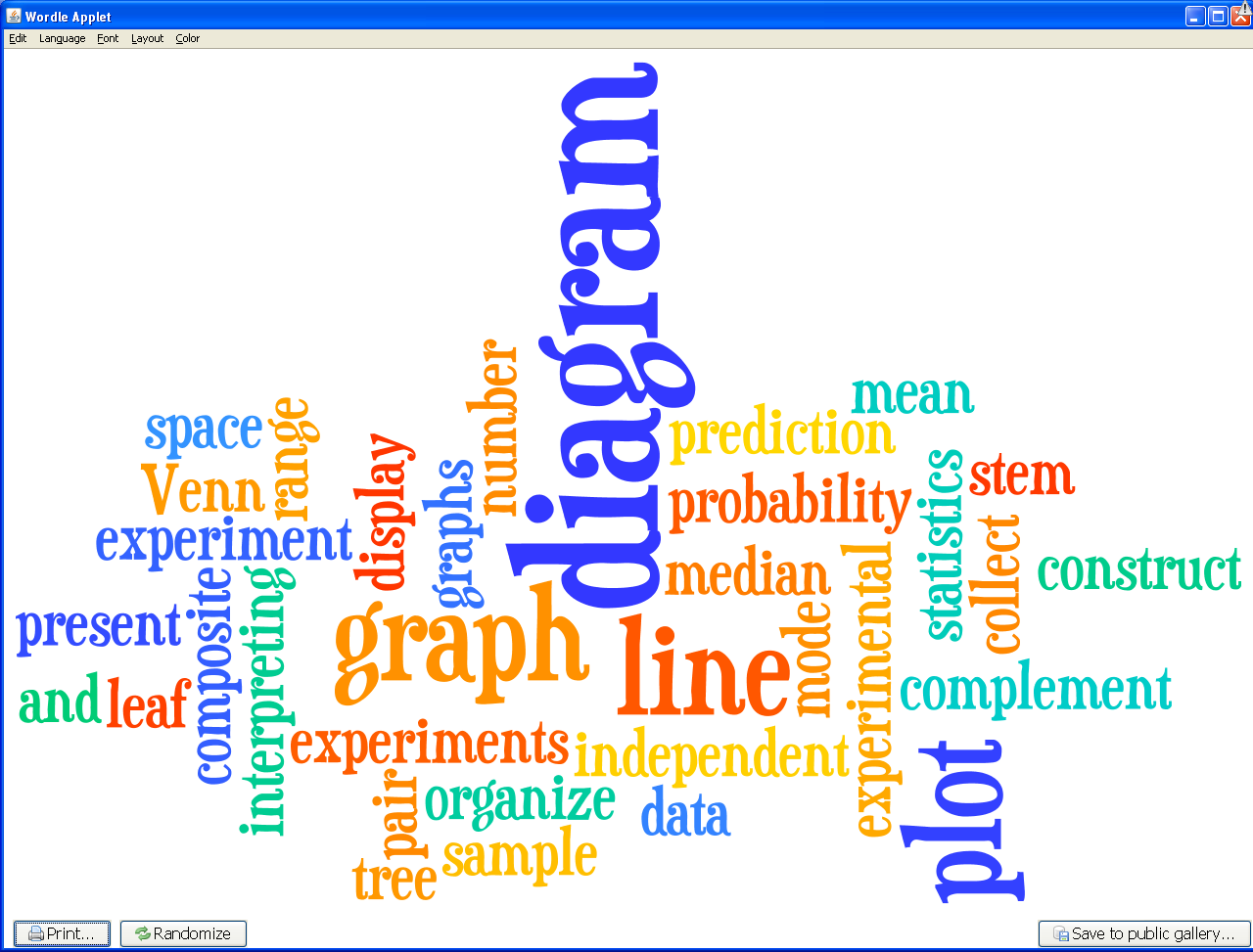 Underlying processes and mathematical toolsUnderlying processes and mathematical toolsUnderlying processes and mathematical toolsUnderlying processes and mathematical toolsUnderlying processes and mathematical toolsUnderlying processes and mathematical toolsUnderlying processes and mathematical toolsUnderlying processes and mathematical tools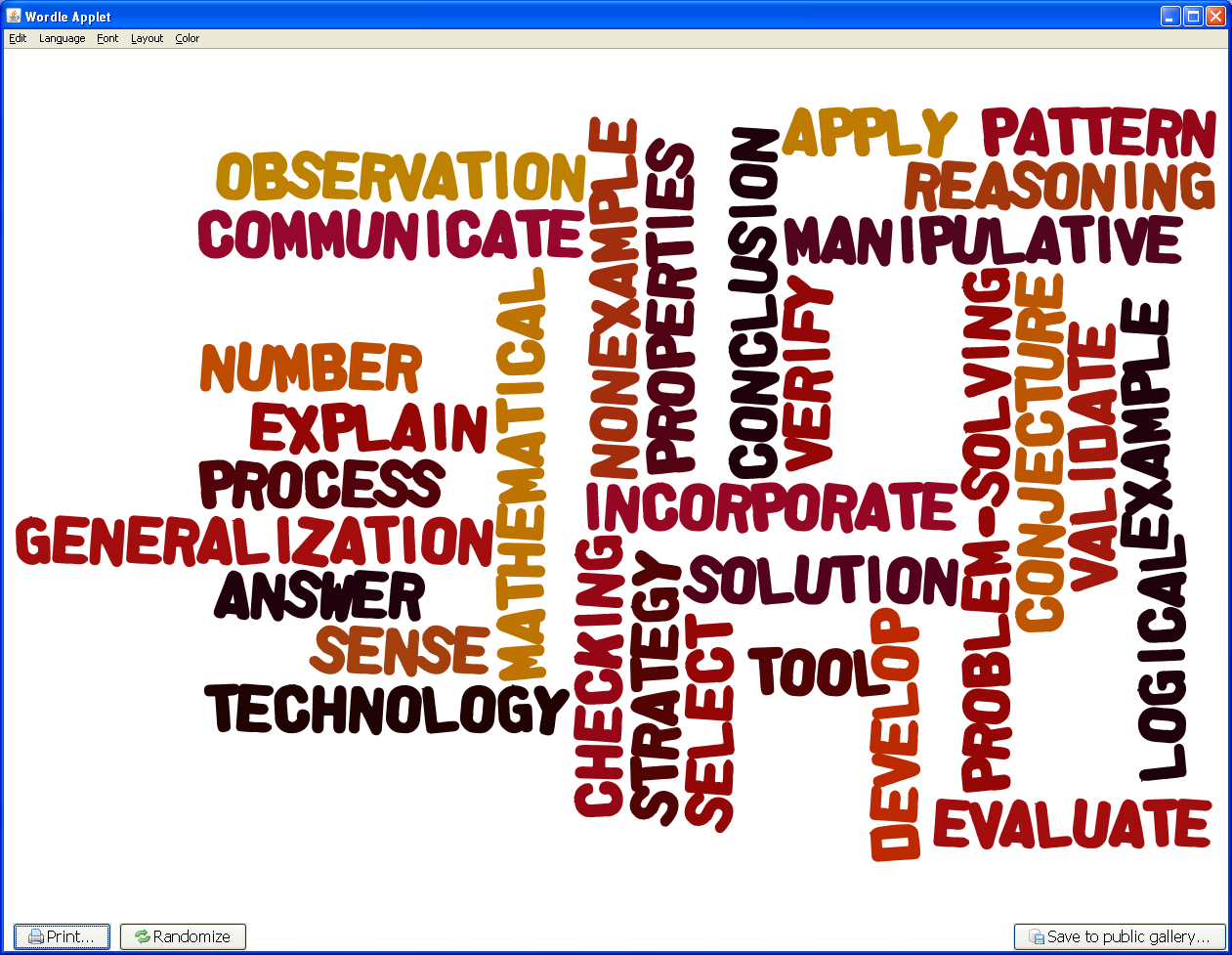 